     ПРИВАТНЕ АКЦІОНЕРНЕ ТОВАРИСТВО“ЗАВОД МЕТАЛОКОНСТРУКЦІЙ УКРСТАЛЬ ЗАПОРІЖЖЯ”  (ПрАТ “ЗМК УКРСТАЛЬ ЗАПОРІЖЖЯ”)   м. Запоріжжя, Україна,  69008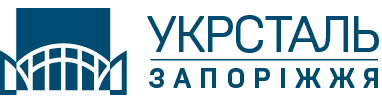                         приймальня т.: (061) 289-79-79, 289-79-80                          E-mail: office@zzmk.com.ua             http: www.zmkzp.com                           Код ЄДРПОУ 05402588Примітки до фінансової звітності ПрАТ «Завод металоконструкцій   Укрсталь Запоріжжя» за  2019 рік.1. Загальна інформація про ТовариствоПрАТ «Завод металоконструкцій Укрсталь Запоріжжя»» (надалі – Товариство, Компанія або Підприємство) є приватним акціонерним товариством, зареєстрованим в Україні.Юридична адреса Товариства: 69008, Запорізька область, м. Запоріжжя, Україна.Середня чисельність персоналу Товариства  протягом звітного періоду – 216 чоловік.Звітним періодом, за який формується фінансова звітність, вважається  період з 01 січня по 31 грудня 2019 року.Інформація про господарську діяльністьМетою діяльності Товариства є одержання прибутку на основі здійснення виробничої, комерційної, діяльності, в порядку та за умов, визначених чинним законодавством і Статутом, та наступний його розподіл між акціонерами.Види діяльності за КВЕД-2010:25.11 – виробництво будівельних металевих конструкцій і частин конструкцій;25.29 – виробництво інших металевих баків, резервуарів і контейнерів;46.39 – Неспеціалізована оптова торгівля продуктами харчування, напоями             та тютюновими виробами;46.74 – Оптова торгівля залізними виробами, водопровідним і опалювальним             устаткуванням і приладдям до нього;49.41 – Вантажний автомобільний транспорт;56.29 – постачання інших готових страв;Основна діяльність Товариства полягає у виробництві та реалізації металевих конструкцій, а також у наданні послуг по виготовленню металевих конструкцій з давальницької сировини.Основними замовниками готової продукції, послуг Товариства є : ПрАТ «Укрстальконструкція”,  ПАТ «Запоріжсталь», ПАТ «Миронівський хлібопродукт», ТОВ «Індустрія ,ЛТД»Загальний обсяг реалізації у діючих цінах складає у 2016 році – 48278,1 тис.грн. , у 2017 році – 89 187,8 тис.грн., у 2018 році – 93000,4 тис.грн., за  2019 рік  – 79173,2 тис.грн.Товариство має такі ліцензії: Ліцензія на право діяльності з використання джерел іонізуючого випромінювання  АГ № 399662 Південно-східна держ. інспекція з ядерної та радіаційної безпеки  Держатомрегулювання, строк дії до 08.09.2022 р. , а також Дозвіл Управління з питань торгівлі та побутового обслуговування населення Запорізької міської ради № 3625 від 02.09.1999р., безстроковий.2. Основа складання фінансової звітностіФінансова звітність Товариства є фінансовою звітністю загального призначення, яка сформована з метою достовірного подання фінансового стану, фінансових результатів діяльності та грошових потоків Товариства для задоволення інформаційних потреб широкого кола користувачів при прийнятті ними економічних рішень.Концептуальною основою фінансової звітності Товариства є Міжнародні стандарти фінансової звітності, (які включають Міжнародні стандарти фінансової звітності (МСФЗ), Міжнародні стандарти бухгалтерського обліку (МСБО), тлумачення КТМФЗ та тлумачення ПКТ), що діють станом на 31.12.2019, та які офіційно оприлюднені на веб-сайті центрального органу виконавчої влади, що забезпечує формування державної фінансової політики - Міністерства фінансів України.Фінансова звітність надана у тисячах українських гривень. Ця фінансова звітність підготовлена на основі історичної собівартості основних засобів, інвестиційної нерухомості на дату першого застосування МСФЗ у відповідності до МСФЗ 1 «Перше застосування міжнародних стандартів фінансової звітності», МСБО 16 «Основні засоби», МСБО 40 «Інвестиційна нерухомість».Облікова політика Товариства розроблена та затверджена керівництвом Товариства відповідно до вимог МСБО 8 «Облікові політики, зміни в облікових оцінках та помилки» та інших чинних МСФЗ, зокрема, МСФЗ 9 «Фінансові інструменти», який застосовується Товариством раніше дати набуття чинності.Підготовлена Товариством фінансова звітність чітко та без будь-яких застережень відповідає всім вимогам чинних МСФЗ з врахування внесених змін станом на 01.01.2019 року,дотримання яких забезпечує достовірне подання інформації в фінансовій звітності. При формуванні фінансової звітності Товариство керувалося також вимогами національних законодавчих та нормативних актів щодо організації і ведення бухгалтерського обліку та складання фінансової звітності в Україні, які не протирічать вимогам МСФЗ.Перелік й назви статей та форм фінансової звітності Товариства відповідають вимогам, встановленим НП(С)БО 1 «Загальні вимоги до фінансової звітності».Заява про відповідністьПредставлена фінансова звітність Товариства за період, який закінчився 31 грудня 2019 року підготовлена відповідно до Міжнародних стандартів фінансової звітності («МСФЗ») в редакції, затвердженій Радою по Міжнародним стандартам фінансової звітності (Рада по МСФЗ), станом на 31.12.2019 року.          3. Застосування нових або змінених стандартів та інтерпретаційПри складанні фінансової звітності Товариство враховувало вплив наступних нових або переглянутих стандартів та інтерпретацій, які були випущені Комітетом з Міжнародних стандартів фінансової звітності та Комітетом з інтерпретацій Міжнародних стандартів фінансової звітності (далі - «КМСФЗ»), які вступили в дію та відносяться до  фінансової звітності Товариства для річних періодів, що розпочинаються з 1 січня 2019 року:3.1. МСФЗ (IFRS) 16 «Оренда». Новий стандарт представив єдину модель ідентифікації договорів оренди та порядку їх обліку у фінансовій звітності як орендарів, так і орендодавців. Він замінює МСБО (IAS) 17 «Оренда» і пов’язані з ним керівництва по його інтерпретації. МСБО (IFRS) 16 використовує контрольну модель для виявлення оренди, проводячи розмежування між орендою і договором про надання послуг на підставі наявності або відсутності виявленого активу під контролем клієнта. Введено значні зміни в бухгалтерський облік з боку орендаря, з усуненням відмінності між операційною та фінансовою орендою і визнанням активів і зобов’язань по відношенню до всіх договорів оренди (за винятком обмеженого ряду випадків короткострокової оренди і оренди активів з низькою вартістю). При цьому, стандарт не містить значних змін вимог до бухгалтерського обліку з боку орендодавця. Компаніям необхідно буде враховувати вплив змін, які були внесені цим стандартом, наприклад, на інформаційні системи та системи внутрішнього контролю. Якщо підприємство є орендарем з операційною орендою, йому треба почати визнавати зобов’язання з оренди і актив у формі права користування замість того, щоб відносити усі платежі безпосередньо на прибуток або збиток.3.2. Поправка в МСБО (IAS) 19 «Виплати працівникам». Поправка відноситься до змін пенсійних планів зі встановленими виплатами, таким як зміни плану, скорочення і врегулювання (виплати). При кожній з таких змін необхідно переоцінювати своє зобов’язання по пенсійному плану зі встановленими виплатами. Проте, оновлений IAS 19 пропонує, що необхідно використати ті ж допущення для розрахунку вартості послуг і чистого відсотка за період, в якому сталася зміна. Поправка до МСФО (IAS) 19 також роз’яснила вплив змін плану (зміна, скорочення або врегулювання) на граничну величину активів. До стандарту додано нові параграфи 101А, 122А, 123А та 179, а параграфи 57,99,120,123,125,126, та 156 змінено.3.3. Поправка до МСФЗ (IFRS) 9 «Фінансові інструменти». Стандарт IFRS 9 набув чинності з січня 2018 року, але вже після першого року застосування з’явилася поправка. Ця поправка відноситься до класифікації певних фінансових активів, а саме активів з опціонами на дострокове погашення. Питання про те, що представляє потенційне негативне відшкодування в опціонах на дострокове погашення, може здатися складним і вимагає роз’яснення.Фінансові активи слід класифікувати тільки за амортизованою вартістю, якщо вони відповідають двом тестам:- тест бізнес-моделі і- тест характеристик договірних грошових потоків (SPPI-тест).Проте, коли кредитори (у більшості випадків банки) генерують кредити з можливістю дострокового погашення з негативним відшкодуванням, виникає проблема з тим, що грошові потоки по таких кредитах можуть не бути виплатою виключно основної суми боргу і відсотків (SPPI), і, отже, кредит не задовольнятиме SPPI-тесту. В результаті, усі кредити з аналогічною умовою дострокового погашення не можуть бути класифіковані за амортизованою вартістю. Умова про дострокове погашення означає, що позичальник може погасити кредит раніше, ніж пропонує первинний графік погашення. Іноді договір може дозволити позичальникові достроково погасити кредит в сумі, розрахованій на основі справедливої вартості кредиту (тобто на основі грошових потоків за договором, дисконтованих по поточній ринковій ставці), а не за його амортизованою вартістю. В цьому випадку може статися так, що справедлива вартість кредиту на дату погашення буде нижче непогашеної суми основного боргу, і кредитор фактично повинен буде прийняти нижчий платіж. В цьому випадку кредитор фактично надає позичальникові відшкодування або, точніше кажучи, ця сума погашення включає деяку частину, яка є відшкодуванням позичальникові від кредитора. І саме це відшкодування є проблемою, тому що воно не є позитивним грошовим потоком, що виникає виключно в результаті виплати виключно основної суми боргу і процентів.Недавня поправка до МСФЗ (IFRS) 9 ввела так зване обмежене виключення з правил класифікації, що означає, що аналогічні фінансові активи можуть оцінюватися за амортизованою вартістю або за справедливою вартістю через інший сукупний дохід (FVOCI). Окрім змін, пов’язаних з класифікацією фінансових активів з можливістю дострокового погашення, ця поправка також роз’яснила порядок обліку змін фінансових зобов’язань.3.4.  Поправка до МСБО (IAS) 12 «Податки на прибуток» є швидше уточненням, чим істотною зміною. Вона роз’яснює визнання і оцінку поточних і відкладених податків на дивіденди. Параграф 52Ббуло виключено, а той приклад, що йде після нього, ілюструє вимоги параграфа 52А та 57А. Саме новий параграф 57А свідчить, що підприємство повинно застосувати податкові наслідки дивідендів (у визначенні цього терміну в МСФЗ 9 «Фінансові інструменти» на момент визнання зобов`язань із виплати дивідендів, при чому податкові наслідки більше пов`язані не з розподілом прибутків поміж власниками, а з минулими подіями, які згенерували ці прибутки. Це означає, що підприємство має визнавати ці податкові наслідки у складі прибутків чи збитків, іншого сукупного доходу або власного капіталу залежно від того, де саме воно раніше визнавало такі події3.5. МСБО (IAS) 23 «Витрати на позики». Стандарт МСБО (IAS) 23 був доповнений роз’ясненнями. Якщо яка-небудь окрема позика залишається непогашеною після того, як відповідний актив буде завершений (придбаний, побудований або зроблений), тоді ця позика стає частиною загальних запозичень. Це означає, що необхідно розрахувати ставку капіталізації по загальних запозиченнях, зважаючи на окремі позики по завершених активах (у разі непогашення).Керівництво Компанії оцінює вплив змінених стандартів на її фінансову звітність як несуттєвий.Нові стандарти та тлумачення, які ще не були застосованіНаступні стандарти та поправки до існуючих стандартів, які не набрали чинності для фінансових періодів, що починаються з 01 січня 2019 року або після цієї дати, та які Товариство не застосувало достроково:МСБО (IAS) 1 «Подання фінансової звітності» та МСБО(IAS) 8 «Облікові політики, зміни в облікових оцінках та помилки» Область змін - визначення «суттєвості». Поправки до стандартів уніфікують визначення поняття «суттєвість» у різних стандартах МСФЗ і Концептуальних основах фінансової звітності; додають пояснення до визначення суттєвості; включають керівництво про несуттєву інформацію в МСФЗ.  Після внесення поправок визначення «суттєвості» матиме наступне тлумачення: «Інформація вважається суттєвою, якщо можна було б розумно очікувати вплив її пропуску, викривлення або труднощі її розуміння на рішення, які основні користувачі фінансової звітності загального призначення приймають на основі такої фінансової звітності, яка забезпечує подання фінансової інформації про певну організацію». Організація оцінює суттєвість у контексті фінансової звітності в цілому. Керівництво Товариства планує застосувати всі вищевказані стандарти у фінансовій звітності за відповідні періоди. 4. Опис важливих аспектів облікової політикиВизначення та оцінка фінансових інструментівТовариство визнає фінансовий актив або фінансове зобов'язання у балансі, коли і тільки коли воно стає стороною контрактних положень щодо фінансового інструмента. Операції з придбання або продажу фінансових інструментів визнаються із відображенням у обліку за датою розрахунку.Товариство визнає такі категорії фінансових активів:- фінансові активи, що оцінюються за справедливою вартістю, з відображенням результату переоцінки у прибутку або збитку;- фінансові активи, що оцінюються за амортизованою собівартістю.Товариство визнає такі категорії фінансових зобов'язань:- фінансові зобов'язання, оцінені за амортизованою собівартістю;- фінансові зобов'язання, оцінені за справедливою вартістю, з відображенням результату переоцінки у прибутку або збитку.Під час первісного визнання фінансового активу або фінансового зобов'язання Товариство оцінює їх за їхньою справедливою вартістю плюс операційні витрати, які безпосередньо належить до придбання або випуску фінансового активу чи фінансового зобов'язання.Облікова політика щодо подальшої оцінки фінансових інструментів розкривається нижче у відповідних розділах облікової політики.Фінансові активи, що оцінюються за справедливою вартістю, з відображенням результату переоцінки у прибутку або збиткуДо фінансових активів, що оцінюються за справедливою вартістю, з відображенням результату переоцінки у прибутку або збитку, відносяться акції та паї (частки) господарських товариств.Після первісного визнання Товариство оцінює їх за справедливою вартістю.Справедлива вартість акцій, обіг яких зупинено, у тому числі цінних паперів емітентів, які включені до Списку емітентів, що мають ознаки фіктивності, визначається із урахуванням наявності строків відновлення обігу таких цінних паперів, наявності фінансової звітності таких емітентів, результатів їх діяльності, очікування надходження майбутніх економічних вигід. Фінансові активи, що оцінюються за амортизованою собівартістюДо фінансових активів, що оцінюються за амортизованою собівартістю, Товариство відносить облігації та векселі. Після первісного визнання Товариство оцінює їх за амортизованою собівартістю, застосовуючи метод ефективного відсотка, за вирахуванням збитків від знецінення, якщо вони є.Згортання фінансових активів та зобов'язаньФінансові активи та зобов'язання згортаються, якщо Товариство має юридичне право здійснювати залік визнаних у балансі сум і має намір або зробити взаємозалік, або реалізувати актив та виконати зобов'язання одночасно.Грошові кошти та їх еквівалентиГрошові кошти складаються з готівки в касі та коштів на поточних рахунках у банках.Еквіваленти грошових коштів – це короткострокові, високоліквідні інвестиції, які вільно конвертуються у відомі суми грошових коштів і яким притаманний незначний ризик зміни вартості. Інвестиція визначається зазвичай як еквівалент грошових коштів тільки в разі короткого строку погашення, наприклад, протягом не більше ніж три місяці з дати придбання.Операції з грошовими коштами  провадчться в національній валюті та в іноземній валюті.Іноземна валюта – це валюта інша, ніж функціональна валюта, яка визначена в цих Примітках.Грошові кошти та їх еквіваленти визнаються за умови відповідності критеріям визнання активами.Первісна та подальша оцінка грошових коштів та їх еквівалентів здійснюється за справедливою вартістю, яка дорівнює їх номінальній вартості.Первісна та подальша оцінка грошових коштів та їх еквівалентів в іноземній валюті здійснюється у функціональній валюті за офіційними курсами Національного банку України (НБУ).У випадку прийняття НБУ рішення про ліквідацію банківської установи та відсутності ймовірності повернення грошових коштів, визнання їх як активу припиняється і їх вартість відображається у складі збитків звітного періоду.Дебіторська заборгованістьБезумовна дебіторська заборгованість визнається як актив тоді, коли Компанія стає стороною договору та, внаслідок цього, набуває юридичне право одержати грошові кошти. Первісна оцінка дебіторської заборгованості здійснюється за справедливою вартістю.Після первісного визнання подальша оцінка дебіторської заборгованості відбувається за амортизованою вартістю.Поточну дебіторську заборгованість без встановленої ставки відсотка Компанія оцінює за сумою первісного рахунку-фактури, якщо вплив дисконтування є несуттєвим.Доходи та витратиДоходи визнаються в той момент, коли існує висока ймовірність того, що економічні вигоди від операцій будуть отримані і сума доходу може бути достовірно визначена. Витрати – це зменшення економічних вигід протягом облікового періоду у вигляді вибуття чи амортизації активів або у вигляді виникнення зобов’язань, результатом чого є зменшення чистих активів, за винятком зменшення, пов’язаного з виплатами учасникам.Витрати визнаються у звіті про прибутки та збитки за умови відповідності визначенню та одночасно з визнанням збільшення зобов’язань або зменшення активів.Доходи і витрати відображаються у звіті про сукупний дохід в тому періоді, в якому продукція, товари, послуги були реально надані і була завершена передача пов’язаних з цією продукцією, товарами, послугами ризиків і економічних вигод, незалежно від того, чи була проведена фактична оплата такої продукції, товарів, послуг.Доходи і витрати за відсотками відображаються таким чином: використовується метод ефективної ставки відсотка, яка представляє собою відсоткову ставку, що приводить майбутні грошові потоки до поточної вартості фінансового інструменту, беручи до уваги всі його контрактові умови.Витрати, понесені у зв'язку з отриманням доходу, визнаються у тому ж періоді, що й відповідні доходи. Дохід від надання послуг, виконання робіт, обумовлених контрактом, протягом узгодженого часу, визнається у тому звітному періоді, в якому надані послуги та розраховується на основі загальної вартості контракту чи виконаного етапу. Документальним підтвердженням прийняття результатів робіт є підписаний обома сторонами Акт. Стадія завершення угоди визначається згідно зі звітами виконаних робіт. Забезпечення та виплати працівникамЗабезпечення визнаються у випадку, якщо Товариство має теперішнє зобов'язання, яке виникло внаслідок минулих подій, є ймовірність, що в результаті погашення зобов'язання відбудеться вибуття ресурсів, які втілюють економічні вигоди, та сума, за якою буде погашено зобов'язання, може бути достовірно оцінена.Залишок забезпечення на виплату відпусток, у тому числі відрахування на загальнообов'язкове державне соціальне страхування з цих сум, станом на звітну дату визначається за розрахунком, який базується на кількості днів невикористаної працівниками підприємства щорічної відпустки та середньоденній оплаті праці працівників. Середньоденна оплата праці визначається відповідно до законодавства.Пенсійні зобов'язанняТовариство бере участь у державному пенсійному плані зі встановленими виплатами, який передбачає достроковий вихід на пенсію співробітників, що працюють на робочих місцях зі шкідливими та небезпечними для здоров'я умовами. Зобов'язання, визнане у звіті про фінансовий стан за МСФЗ у зв'язку з пенсійним планом зі встановленими виплатами, являє собою поточну вартість певного зобов'язання на звітну дату мінус коригування на невизнаний актуарний прибуток або збиток і вартість минулих послуг.Станом на 31.12.2019 року  суми актуарних пенсійних зобов’язань вичерпано. Підприємство не провело актуалізацію пенсійних виплат, тому що це потребує  значних фінансових витрат. Відповідно до українського законодавства, Підприємство є платником єдиного соціального внеску. Поточні внески розраховуються як  відрахування (22%)  від нарахованої заробітної плати працівникам за місяць.Станом на 31.12.2019 року  поточні соціальні внескі відображені в Звіті про фінансовий стан і складають 823 тис. грн.Зменшення корисностіБалансова вартість активів переглядається на кожну дату балансу з метою визначення будь-якого чинника, що вказує на зменшення їх корисності. При виявленні таких фактів сума очікуваного відшкодування визначається як вища з двох оцінок: чистої ціни реалізації або вартості поточного використання. Втрати від зменшення корисності визнаються у випадку, якщо балансова вартість перевищує суму очікуваного відшкодування.Раніше визнані втрати від зменшення корисності сторнуються, якщо були зміни в оцінках, що використовувалися для визначення вартості відновлення. Проте на суму, що не перевищує балансову вартість, яка могла б бути визначеною, ніякі втрати від знецінення не були визнані в попередніх роках.При складанні фінансової звітності станом на 31.12.2019 року Компанія не проводила оцінку активів на предмет зменшення корисності активів відповідно МСБО 36 «Зменшення корисності активів». Перерахунок іноземної валютиФункціональна валюта Товариства – гривня.Операції Товариства, виконані в іноземній валюті, обліковуються за курсом обміну Національного банку України, чинним на дату здійснення операції. Монетарні активи і зобов'язання, виражені в іноземній валюті, перераховуються за курсом НБУ функціональної валюти, що діє на звітну дату. Немонетарні статті, які оцінюються на основі історичної вартості в іноземній валюті перераховуються за курсом НБУ, що діяв на дату здійснення первинних операцій. Немонетарні статті, які оцінюються за справедливою вартістю в іноземній валюті, перераховуються за курсом НБУ, що діяв на дату визначення справедливої вартості.Курсові різниці, що виникають при перерахунку, відображаються у звіті про фінансовий результат за період.Товариство використовувало обмінні курси на дату балансу:                                                    31.12.2019 р.                                   31.12.2018  р.Гривня/1 долар США                23,6862                                        27,688264Гривня/1 євро                             26,422                                          31,714138Основні засобиКомпанія визнає матеріальний об'єкт основним засобом, якщо він утримується з метою використання їх у процесі своєї діяльності, надання послуг, або для здійснення адміністративних і соціально-культурних функцій, очікуваний строк корисного використання (експлуатації) яких більше одного року та вартість яких більше 6000 грн.Первісно Компанія оцінює основні засоби за собівартістю. У подальшому основні засоби оцінюються за їх собівартістю мінус будь-яка накопичена амортизація та будь-які накопичені збитки від зменшення корисності. Дооцінка, яка входить до складу власного капіталу, переноситься до нерозподіленого прибутку, коли припиняється визнання відповідного активу. Компанія не визнає в балансовій вартості об'єкта основних засобів витрати на щоденне обслуговування, ремонт та технічне обслуговування об'єкта. Ці витрати визнаються в прибутку чи збитку, коли вони понесені. В балансовій вартості об'єкта основних засобів визнаються такі подальші витрати, які задовольняють критеріям визнання активу. Земля має необмежений строк корисної експлуатації і внаслідок цього не амортизується.Амортизація основних засобів нараховується прямолінійним методом. Амортизацію активу починають, коли він стає придатним для використання. Амортизацію активу припиняють на одну з двох дат, яка відбувається раніше: на дату, з якої актив класифікують як утримуваний для продажу, або на дату, з якої припиняють визнання активу.Нематеріальні активиНематеріальні активи оцінюються за собівартістю за вирахуванням будь-якої накопиченої амортизації та будь-яких накопичених збитків від зменшення корисності. Оцінка нематеріальних активів здійснюється зі застосування моделі обліку по собівартості. Амортизація нематеріальних активів здійснюється із застосуванням прямолінійного методу. Строк корисного використання нематеріальних активів затверджується розпорядженням керівника Товариства.Облікові політики щодо непоточних активів, утримуваних для продажуТовариство класифікує непоточний актив як утримуваний для продажу, якщо його балансова вартість буде в основному відшкодовуватися шляхом операції продажу, а не поточного використання. Непоточні активи, утримувані для продажу, оцінюються і відображаються в бухгалтерському обліку за найменшою з двох величин: балансовою або справедливою вартістю з вирахуванням витрат на операції, пов'язані з продажем. Амортизація на такі активи не нараховується. Збиток від зменшення корисності при первісному чи подальшому списанні активу до справедливої вартості за вирахуванням витрат на продаж визнається у звіті про фінансові результати.Оренда. Товариство як орендар.Оренда активів, за якою ризики та винагороди, пов'язані з правом власності на актив, фактично залишаються у орендодавця, класифікується як операційна оренда. Орендні платежі за угодою про операційну оренду визнаються як витрати на прямолінійній основі протягом строку оренди. Дохід від оренди за угодами про операційну оренду Товариство визнає на прямолінійній основі протягом строку оренди. ЗапасиДо витрат на придбання запасів відносяться витрати на придбання, транспортування, обробку та суми податків, що не відшкодовуються, та інші витрати, безпосередньо пов’язані з придбанням та доведення до стану придатного для використання.Оцінку вибуття запасів (крім металопрокату) у виробництво, продажу, іншому вибутті здійснювати по методу ФІФО вартості одиниці запасів, яка розраховується щомісяця. Списання металопрокату здійснюється за методом ідентифікаційної вартості.  Для оцінки собівартості  використовується метод виробничої собівартості.Щорічно, перед складанням річної звітності запаси тестуються на знецінення. Підставою для знецінення товарно-матеріальних цінностей є висновки інвентаризаційної комісії, а ознакою можливого знецінення є нереалізованість запасів понад 12 місяців, погіршення якості та морального старіння. Це не стосується такого виду запасу, як металопрокат в силу особливості профіля діяльності підприємства.Витрати на позики  Витрати на позики в іноземній валюті, які Товариство залучило від небанківських установ, є витратами відповідного періоду нарахування відсотків згідно з умовами договорів та перераховані  по курсу валют НБУ на дату балансу.Податки.Поточні податкові зобов’язання (активи) за поточний і попередній періоди оцінюються за сумою, яку передбачається сплатити податковим органам (відшкодувати у податкових органів) із застосуванням ставок оподаткування та податкового законодавства, що діють або превалюють до кінця звітного періоду.Податок на прибутокВитрати з податку на прибуток являють собою суму витрат з поточного та відстроченого податків. Поточний податок визначається як сума податків на прибуток, що підлягають сплаті (відшкодуванню) щодо оподаткованого прибутку (збитку) за звітній період. Поточні витрати Товариства за податками розраховуються з використанням податкових ставок, чинних (або в основному чинних) на дату балансу.Відкладений податок на прибуток розраховується на основі балансового методу. Відкладений податок на прибуток розраховується стосовно всіх тимчасових різниць, що виникають між податковою базою активів та зобов’язань та їх балансовою величиною, відображеною у звітності.Розрахунок відстрочених податків здійснюється один раз на рік – перед складанням річної фінансової звітності.Відкладені податкові активи і зобов’язання оцінюються з використанням ставок податку, які, як очікується, будуть застосовуватися до періоду реалізації активу чи погашення зобов’язання, а також визначаються на основі ставок податку передбачених податковим законодавством. Відкладені податкові активи  та зобов’язання не дисконтуються. Відкладений податок класифікується як необоротний актив / довгострокові зобов’язання. Відкладений податок визначається як витрати або дохід в звіті про сукупний дохід, крім випадків, коли він відноситься до статей, відображених безпосередньо в статтях власного капіталу. У таких випадках відстрочений податок також відображається в статтях власного капіталу.Відстрочені податкові активи та зобов'язання підлягають взаємозаліку при наявності повного юридичного права зарахувати поточні податкові активи в рахунок поточних податкових зобов'язань, і якщо вони відносяться до податків на прибуток, накладеним тим самим податковим органом на той же суб'єкт господарювання.Знецінення нефінансових активівНа кожну звітну дату Компанія визначає, чи є ознаки можливого знецінення активу. Якщо такі ознаки існують, або якщо необхідно виконати перевірку активу на знецінення, Компанія здійснює оцінку очікуваного відшкодування активу. На кожну звітну дату Компанія визначає, чи є ознаки того, що раніше визнані збитки від знецінення активу, за винятком гудвілу, більше не існують або скоротилися.Облікові політики щодо непоточних активів, утримуваних для продажуКомпанія класифікує непоточний актив як утримуваний для продажу, якщо його балансова вартість буде в основному відшкодовуватися шляхом операції продажу, а не поточного використання. Непоточні активи, утримувані для продажу, оцінюються і відображаються в бухгалтерському обліку за найменшою з двох величин: балансовою або справедливою вартістю з вирахуванням витрат на операції, пов'язані з продажем. Амортизація на такі активи не нараховується. Збиток від зменшення корисності при первісному чи подальшому списанні активу до справедливої вартості за вирахуванням витрат на продаж визнається у звіті про фінансові результати.Зобов’язанняЗобов`язання Компанії класифікуються як довгострокові (строком погашення більше 12 місяців) та поточні (строк погашення до 12 місяців).Поточні зобов’язання – це зобов’язання, які відповідають одній або декільком із нижченаведених ознак:· Компанія сподівається погасити зобов’язання або зобов’язання підлягає погашенню протягом дванадцяти місяців після звітного періоду;· Компанія не має безумовного права відстрочити погашення зобов’язання протягом щонайменше дванадцяти місяців після звітного періоду.Поточна кредиторська заборгованість обліковується та відображається у балансі по первісній вартості, яка прирівнюється до справедливої вартості отриманих активів та послуг.Довгострокові зобов’язання, обліковуються за амортизованою собівартістю.Відповідність облікової політики звітного та попереднього періодівПрийнята облікова політика відповідає обліковій політиці, що застосовувалася в попередньому звітному році (за винятком застосування нових стандартів та тлумачень).За звітний період облікова політика застосовувалась послідовно до всіх операцій.Рекласифікації у фінансовій звітності за звітний рік порівняно з фінансовою звітністю попереднього року не здійснювалися.Виправлення помилок попередніх періодів не здійснювалося.ІнвентаризаціяПеред складанням фінансової звітності в Компанії проведена інвентаризація активів, пасивів, зобов'язань (наказ № 79 від 09 жовтня 2019 року). Нестачі або надлишків не виявлено. Дані, наведені в бухгалтерському обліку та фінансовій звітності, тотожні даним відображеним в інвентаризаційних відомостях.5. Основні припущення, оцінки та судженняПри підготовці фінансової звітності Товариство здійснює оцінки та припущення, які мають вплив на елементи фінансової звітності, ґрунтуючись на МСФЗ та тлумаченнях, розроблених Комітетом з тлумачень міжнародної фінансової звітності. Оцінки та судження базуються на попередньому досвіді та інших факторах, що за існуючих обставин вважаються обґрунтованими і за результатами яких приймаються судження щодо балансової вартості активів та зобов’язань. Хоча ці розрахунки базуються на наявній у керівництва Товариства інформації про поточні події, фактичні результати можуть зрештою відрізнятися від цих розрахунків. Області, де такі судження є особливо важливими, області, що характеризуються високим рівнем складності, та області, в яких припущення й розрахунки мають велике значення для підготовки фінансової звітності за МСФЗ, наведені нижче.Найбільш суттєві попередні оцінки та припущення стосуються визначення строку корисного використання основних засобів, забезпечення майбутніх витрат, знецінення активів та дисконтування майбутніх грошових потоків.Ці оцінки періодично переглядаються, і, у випадку необхідності коригувань, такі коригування відображаються у складі прибутків та збитків за період, коли про них стає відомо.Якщо немає МСФЗ, який конкретно застосовується до операції, іншої події або умови, керівництво Товариства застосовує судження під час розроблення та застосування облікової політики, щоб інформація була доречною для потреб користувачів для прийняття економічних рішень та достовірною.Справедлива вартість інвестицій, що активно обертаються на організованих фінансових ринках, розраховується на основі поточної ринкової вартості на момент закриття торгів на звітну дату. В інших випадках оцінка справедливої вартості ґрунтується на судженнях щодо передбачуваних майбутніх грошових потоків, існуючої економічної ситуації, ризиків, властивих різним фінансовим інструментам, та інших факторів з врахуванням вимог МСФЗ 13 «Оцінка справедливої вартості».6. Обґрунтування припущення щодо безперервності діяльності ТоваристваФінансова звітність Товариства підготовлена виходячи з припущення безперервності діяльності, відповідно до якого реалізація активів і погашення зобов’язань відбувається в ході звичайної діяльності. Фінансова звітність не включає коригування, які необхідно було б провести в тому випадку, якби Товариство не могло продовжити подальше здійснення фінансово-господарської діяльності відповідно до принципів безперервності діяльності.Станом на 31.12.17 р. поточні зобов язання склали 250 061 т.грн., активи 188 262 тис.грн. За підсумками 2017 року поточні зобов язання перевищують активи  в 1,3 рази. Значення власного капіталу від ємне.Станом на 31.12.18 р. поточні зобов язання склали 236 164 т.грн. активи 166 888 т.грн., тобто перевищення складає 1,4 рази. Значення власного капіталу від ємне.Станом на 31.12.19 р. поточні зобов язання склали 26 831 т.грн., активи 143 598 т.грн., Тобто, перевищення зобов’язань над активами не має. При цьому Товариство зберегло позитивне значення власного капіталу (чистих активів)Станом на 31.12.2019 р. відсутня заборгованість по оплаті праці.Подання інформації щодо облікових політикЗвертаємо увагу користувачів, що суттєві положення облікової політики Компанії викладені тільки по тих статтях, які розкриті в річній фінансовій звітності Компанії, яка закінчилась 31 грудня 2019 року.	6.1.  Розкриття інформації щодо використання справедливої вартостіКомпанія здійснює оцінки справедливої вартості активів та зобов’язань, тобто такі оцінки, які вимагаються МСФЗ у звіті про фінансовий стан на кінець кожного звітного періоду.6.2.  Рівень ієрархії справедливої вартості, до якого належать оцінки справедливої вартостіПереведень між рівнями ієрархії справедливої вартості в 2017-2019 роках не було. Рух активів, що оцінюються за справедливою вартістю з використанням вхідних даних 3-го рівня ієрархії та вплив періодичних оцінок справедливої вартості на прибуток або збиток наведено в таблиці.Погашення заборгованості здійснювалось по балансовій вартості, фінансовий результат відсутній. Справедлива вартість фінансових інструментів в порівнянні з їх балансовою вартістю:Керівництво Компанії вважає, що наведені розкриття щодо застосування справедливої вартості є достатніми, і не вважає, що за межами фінансової звітності залишилась будь-яка суттєва інформація щодо застосування справедливої вартості, яка може бути корисною для користувачів фінансової звітності. Додаткову інформацію щодо змін справедливої вартості фінансових активів в зв’язку з врахуванням ризиків наведено у пунктах 7 Приміток. 7. Розкриття інформації, що підтверджує статті подані у фінансових звітахЯк уже зазначалось вище, фінансова звітність за 2019 рік складена за єдиними формами, встановленими НП(С)БО 1 «Загальні вимоги до фінансової звітності», затвердженого наказом Міністерства фінансів України від  07.02.2013 р. № 73. Нижче ми наводимо звітні дані, згруповані згідно вимог МСФЗ.Звіт про прибутки та збитки та інший сукупний дохід за рік,який закінчився 31грудня 2019 року7.1.  Облік доходів та витратДоходи та витрати визнаються за методом нарахування.Дохід визнається у звіті про прибутки та збитки за умови відповідності визначенню та критеріям визнання. Визнання доходу відбувається одночасно з визнанням збільшення активів або зменшення зобов’язань.Дохід від надання послуг відображається в момент виникнення незалежно від дати надходження коштів.Витрати визнаються у звіті про прибутки та збитки за умови відповідності визначенню та одночасно з визнанням збільшення зобов’язань або зменшення активів.Витрати негайно визнаються у звіті про прибутки та збитки, коли видатки не надають майбутніх економічних вигід або тоді та тією мірою, якою майбутні економічні вигоди не відповідають або перестають відповідати визнанню як активу у звіті про фінансовий стан.Витрати визнаються у звіті про прибутки та збитки також у тих випадках, коли виникають зобов’язання без визнання активу.Витрати, понесені у зв'язку з отриманням доходу, визнаються у тому ж періоді, що й відповідні доходи.Дохід від реалізації продукції (товарів, робіт, послуг)                                                                                                                                             тис.грн.Собівартість реалізації продукції (товарів, робіт, послуг)                                                                                                                                            тис.грн.Інші операційні доходи                                                                                                                                                 тис.грн.Адміністративні витрати                                                                                                                                             тис.грн.Витрати на збут                                                                                                                                            тис.грн.Інші операційні витрати                                                                                                                                                тис.грн.Інші доходи                                                                                                                                             тис.грн.Фінансові витрати                                                                                                    тис.грн.Фінансові доходи                                                                                                    тис.грн.Інші витрати                                                                                                                                               тис.грн.Нерозподілений прибутокЗа  2019 р. Товариством відображені наступні зміни стосовно нерозподіленого прибутку:7.2.  Розкриття інформації про фінансовий стан.Як уже зазначалось вище, фінансова звітність за  2019 рік складена за єдиними формами, встановленими НП(С)БО 1 «Загальні вимоги до фінансової звітності», затвердженого наказом Міністерства фінансів України від  07.02.2012 р. № 73. Нижче ми наводимо звітні дані, згруповані згідно вимог МСФЗ.Звіт про фінансовий стан  на 31 грудня 2019 року7.2.1 Основні засоби та нематеріальні активиКомпанія застосовує вимоги МСБО 16 «Основні засоби» для  визначення облікового підходу до основних засобів, які обліковуються у фінансовій звітності для розуміння викладеної інформації про інвестиції в основні засоби та зміни в таких інвестиціях. Основні питання обліку основних засобів - це визнання активів, визначення їхньої балансової вартості та амортизаційних відрахувань, а також збитків від зменшення корисності, які слід визнавати у зв'язку з ними.	Основними засобами визнаються матеріальні активи, очікуваний строк корисного використання яких більше одного року, первісна вартість яких визначається,  незалежно від класу, більш, ніж мінімальний вартісний критерій, визначений нормативно-правовими документами для основних засобів, які використовуються в процесі виробництва, надання послуг, здавання в оренду іншим сторонам, для здійснення адміністративних або соціальних функцій. Базою оцінки для визначення валової балансової вартості є первісна вартість.  У подальшому основні засоби оцінюються за вказаною вартістю мінус будь-яка накопичена амортизація та будь-які накопичені збитки від зменшення корисності.   Справедлива вартість основних засобів суттєво не відрізняється від балансової вартості.Станом на 31 грудня 2019 та 2018 років у складі основних засобів  відсутні:•	основні засоби, стосовно яких є передбачені законодавством обмеження щодо володіння, користування та розпорядження; •	основні засоби, оформлені у заставу; •	основні засоби, що тимчасово не використовуються (знаходяться на консервації, реконструкції тощо); •	основні засоби, вилучені з експлуатації на продаж; •	збільшення або зменшення основних засобів протягом звітного періоду, які виникають у результаті переоцінок, а також у результаті збитків від зменшення корисності, визнаних або сторнованих безпосередньо у власному капіталі.Підприємство не проводило переоцінку основних засобів на 31.12.2019 року. Зміни в основних засобах,  нематеріальних активах були наступними:                                                                                                                                              тис.грн.Станом на 31.12.2019 р.  у складі основних засобів повністю зношені основні засоби становлять 5750 тис. грн. Інвестиційна нерухомість – відсутня.7.2.5. Виробничі запасиОблік запасів ведеться на підставі первинних документів за їх фактичною собівартістю. Вартість придбаних товарно-матеріальних цінностей підтверджується рахунками-фактурами, накладними, товарно-транспортними накладними та іншими документами.Оцінка  запасів     при     вибутті    здійснювались  за  методом  FIFO. Облік металопрокату – за методом ідентифікованої собівартості.         Компанія не має запасів, оформлених у заставу в якості забезпечення виконання зобов’язань.Нище наведена порівняльна таблиця виробничих запасів                                                                                                                                          тис. грн.7.2.6 Торгова та інша дебіторська поточна заборгованість                                     Дебіторська заборгованість за товари, роботи, послуги та інша дебіторська заборгованість, яка є фінансовим активом, первісно визнається за справедливою вартістю.Облік дебіторської заборгованості ведеться Компанією в розрізі контрагентів та договорів.За строками погашення Компанія розрізняє  наступні види дебіторської заборгованості:- Короткострокова дебіторська заборгованість – підлягає погашенню протягом 12 місяців з дати балансу- Довгострокова дебіторська заборгованість – підлягає погашенню в термін, більший 12 місяців з дати балансу.Резерв очікуваних кредитних збитків на  2019 рік не  створювався.До торговельної та іншої дебіторської заборгованості віднесено дебіторську заборгованість за продукцію, товари, роботи, послуги, дебіторську заборгованість за розрахунками із внутрішніх розрахунків, іншу поточну дебіторську заборгованість та витрати майбутніх періодів.                                                                                                                                           тис. грн.На основі розрахунків очікуваних грошових потоків, дат формування заборгованості, аналізу подальших надходжень та тенденцій платежів Керівництво Товариства не вбачає за необхідне визнавати резерв під знецінення дебіторської заборгованості станом на 31.12.2019 року, та вважає що її балансова вартість дорівнює справедливій вартості.На 31 грудня 2019 року торгова дебіторська заборгованість за товари, роботи, послуги включає:                                                                                                                                           тис.грн.Станом на 31 грудня 2019 року згідно аналізу дебіторської заборгованості щодо дат формування, Товариство має наступні періоди утворення торгової дебіторської заборгованості:                                                                                                                                           тис.грн.Дебіторська заборгованість за виданими авансами станом на 31 грудня 2019 року включає:                                                                                                                                           тис.грн.Станом на 31 грудня 2019 року згідно аналізу дебіторської заборгованості за виданими авансами  щодо дат формування Товариство має наступні періоди утворення такої заборгованості:                                                                                                                                 тис.грн.7.2.7 Грошові кошти та їх еквіваленти  Представлення грошових потоків від операційної діяльності у Звіті про рух грошових коштів здійснюється із застосуванням прямого методу, згідно з яким розкривається інформація про основні класи надходжень грошових коштів чи виплат грошових коштів. Інформація про основні види грошових надходжень та грошових виплат формується на підставі облікових записів Компанії.Грошові кошти складаються з готівки в касі та коштів на поточних рахунках у банках.Еквіваленти грошових коштів – це короткострокові, високоліквідні інвестиції, які вільно конвертуються у відомі суми грошових коштів і яким притаманний незначний ризик зміни вартості. Інвестиція визначається зазвичай як еквівалент грошових коштів тільки в разі короткого строку погашення – протягом не більше ніж три місяці з дати придбання                                                                    тис. грн.Первісна та подальша оцінка грошових коштів та їх еквівалентів в іноземній валюті здійснюється у функціональній валюті за офіційними курсами Національного банку України.Станом на 31.12.2019 р. грошові кошти, що недоступні до використання для Компанії не обліковуються. Рух грошових коштів відображено у Звіті про рух грошових коштів (за прямим методом) за  2019 рік. 7.2.8 Облік власного капіталуВ порівнянні з 2018 роком розмір власного капіталу, з урахуванням виправлення помилок у сумі 470 тис.грн., складає  98 262 тис. грн.Власний капитал  збільшився на 185 517  тис. грн. і станом на 31.12.2019 р. становить 98 262  тис. грн. і складається з: тис. грн.По наслідках роботи за  2019 рік Підприємство отримало прибуток в сумі 50 002  тис. грн., а з урахуванням непокритого збитку позаминулих років у сумі (87 185) тис. грн., виправлення помилок у сумі 470 тис.грн.,  інший сукупний дохід в сумі (46) тис. грн., а також з урахуванням витрат з податку на прибуток (1 543) тис. грн., -   стаття „Нерозподілений прибуток (непокритий збиток)” Підприємства станом на 31.12.2019 р. склала  (39 242) тис. грн. Резервний капітал сформовано в сумі 80 тис. грн. (0,06 відсотки від статутного капіталу). Виплата дивідендівРішення про виплату дивідендів не приймалось.Зареєстрований статутний капіталПідприємство засноване шляхом перетворення Державного підприємства «Запорізький завод металевих конструкцій» у відкрите акціонерне товариство (ВАТ «ЗЗМК») відповідно до Указу Президента України «Про корпоратизацію державних підприємств» від 15.06.1993 р.Статутний капітал Підприємства був сформований засновниками Підприємства під час його перетворення у відкрите акціонерне товариство з метою здійснення корпоратизації Підприємства, і, за наслідками такого формування його розмір склав 320 154 (триста двадцять тисяч сто п’ятдесят чотири) гривні 03 копійки, та був поділений на 32 015 403 штук простих іменних акцій (номінальною вартістю 0,01 гривня (одна копійка)  кожна), що підтверджено свідоцтвом про реєстрацію випуску акції у документарній формі існування, яке було видано Підприємству Запорiзьким теріторіальним управлінням ДКЦПФР 09.01.2001 року за 01/08/1/01.На Загальних зборах акцiонерiв Підприємства, які відбулись 20 травня 2010 року (протокол № 7/2010 вiд 20.05.2010), відповідно до вимог діючого законодавства, було прийнято рішення про переведення акцiй Підприємства з документарної форми iснування у бездокументарну форму iснування. Попереднє свідоцтво про реєстрацію випуску акцій за № 01/08/1/01  від  09.01.2001 року було анульоване, та отримано нове свідотцво про реєстрацію випуску акцій Підприємства у бездокументарній формі існування, а саме: випуск акцій у бездокументарній формі існування було зареєстровано Запорізьким територіальним управлінням Державної комісії з цінних паперів та фондового ринку 24.06.2010 р., реєстраційний номер № 123/08/1/10.10 червня 2011 року було отримане оновлене свiдоцтво про реєстрацiю випуску акцiй у зв'язку зi змiною типу i найменування Підприємства з Відкритого акціонерного товариства «Запорізький завод металевих конструкцій» на Публічне акціонерне товариство "Запорізький завод металевих конструкцій". У 2017 році, рiшенням чергових загальних зборiв акцiонерiв (протокол № 15/2017 вiд 21.04.2017 року) знову було змiнено тип i найменування Підприємства на ПРИВАТНЕ АКЦІОНЕРНЕ ТОВАРИСТВО "ЗАВОД МЕТАЛОКОНСТРУКЦІЙ УКРСТАЛЬ ЗАПОРIЖЖЯ" та затверджено нову редакцію статуту Підприємства. Внаслідок вищевказаних змін Підприємством було отримане нове свідоцтво про реєстрацію випуску акцій, а саме: Схiдним територiальним управлiнням НКЦПФР 14.06.2017 року було видане свідоцтво № 123/08/1/10 (дата реєстрації випуску акцій - 24.06.2010), дата видачі свідоцтва 14.06.2017 року. На позачергових загальних зборах акцiонерiв Підприємства, які відбулись 14 травня 2019 року (протокол № 20/19 вiд 14.05.2019) було прийнято рішення збільшити статутний капітал Товариства на 155 000 000,00 грн. (сто п’ятдесят п’ять мільйонів гривень 00 копійок) з 320 154,03 грн. (трьохсот двадцяти тисяч ста п’ятдесяти чотирьох гривень 03 копійок) до 155 320 154,03 грн. (ста п’ятдесяти п’яти мільйонів трьохсот двадцяти тисяч ста п’ятдесяти чотирьох гривень 03 копійок) шляхом додаткової емісії простих іменних акцій Товариства в кількості 15 500 000 000 штук простих іменних акцій, існуючої номінальної вартості 0,01 грн. за одну акцію, загальною номінальною вартістю 155 000 000,00 грн. за рахунок додаткових внесків без здійснення публічної пропозиції. Фактично розміщено  простих іменних акцій у кількості 13 710 355 111 штук на загальну суму 137 103 551,11 грн. ( сто тридцять сім мільйонів сто три тисячі п’ятсот п’ятдесят одна гривня 11 копійок).Отримано тимчасове свідотцво про реєстрацію випуску цінних паперів, а саме акцій простих іменних у бездокументарній формі існування, яке було видане Національною комісією з ценних паперів та фондового ринку № 21/1/2019-Т від 04 червня 2019 року. Станом на 31.12.2018 року зареєстрований статутний капітал складав 320 тис. грн. та поділений на 32 015 403 прості  акції номінальною вартістю 0,01 грн. кожна. Неоплаченої частини статутного капіталу немає.Станом на 31.12.2019 року статутний капітал склав 137 424 тис. грн. Статутний капітал у 2019 році збільшився на 137 104 тис. грн. за рахунок внесків до статутного капиталу, внесеного юридичною особою MOREGROVE LIMITED як плата за акції додаткової емісії  простих іменних акцій Товариства. На умовах Договору купівлі-продажу цінних паперів № 1 від 19.06.19р. та в рамках здійснення розміщення власних акцій додаткової емісії, Підприємство передало у власність покупця MOREGROVE LIMITED цінні папери (акції додаткової емісії) у кількості         13 484 486 197 (тринадцять мільярдів чотириста вісімдесят чотири мільйони чотириста вісімдесят шість тисяч сто дев’яносто сім) штук, вартість проданого пакету акцій становить 134 844 761,97 грн (сто тридцять чотири мільйони вісімсот сорок чотири тисячі вісімсотсот шістдесят одна гривеня 97 копійок), що на дату укладення договору купівлі-продажу акцій (19.06.2019 року) складає 5 110 000,00 доларів США (п’ять мільйонів сто десять тисяч доларів США 00 центів) за офіційним курсом НБУ. Оплата за договором купівлі-продажу цінних паперів № 1 від 19.06.2019 року від МОГРОУВ ЛІМІТЕД у повній сумі 5 110 000,00 доларів США була здійснена згідно Акту про зарахування зустрічних однорідних вимог  від 19 червня 2019 року, укладеного між Товариством та MOREGROVE LIMITED  На умовах Договору купівлі-продажу цінних паперів № 2 від 20.06.19р. та в рамках здійснення розміщення власних акцій додаткової емісії, Підприємство передало у власність покупця MOREGROVE LIMITED цінні папери (акцій додаткової емісії) у кількості 225 868 914 (двісті двадцять п’ять мільйонів вісімсот шістдесят вісім тисяч дев’ятсот чотирнадцять) штук, вартість проданого пакету акцій становить 2 258 689,14 грн (два мільйони двісті п’ятдесят вісім тисяч шістсот вісімдесят дев’ять гривень 14 копійок), що на дату укладення договору купівлі-продажу акцій (20.06.2019 року) складає 85 770,00 доларів США (вісімдесят п’ять тисяч сімсот сімдесят доларів США 00 центів) за офіційним курсом НБУ. Оплата за договором купівлі-продажу цінних паперів № 2 від 20.06.2019 року від МОГРОУВ ЛІМІТЕД у повній сумі 85 770,00 доларів США була зарахована на банківський рахунок Товариства 12 липня 2019 року.Станом на 31.12.2019 року зареєстрований статутний капітал складає 137 424 тис.грн.Станом на 31 грудня 2018 р. та на 31 грудня 2019 р. акціонерами Товариства були:Заборгованість по оплаті акціонерами акцій відсутня. Це підтверджується первинними документами та записами в регістрах бухгалтерського обліку.Привілейовані акції не розміщувались.Підприємство у звітному перiодi не здійснювало викупу власних акцій, а також випуску: похідних цінних паперів, відсоткових, дисконтних, цільових облiгацiй та інших цінних паперів. Акції Підприємства не входять до лістингу. 7.2.9 Відстрочені податкові зобов’язання і довгострокові забезпеченняНа балансі Товариства рахуються довгострокові зобов’язання і забезпечення.Відстрочені податкові зобов’язання це сума податку на прибуток, який буде сплачений в наступних періодах з тимчасових різниць, що підлягають оподаткуванню.7.2.10 Торгівельна та інша поточна кредиторська заборгованість  В порівнянні з 2018 роком  поточні зобов’язання і забезпечення  Підприємства станом на 31.12.2019 року зменшились на 209 803 тис. грн. і на кінець звітного періоду складають 26 831 тис. грн., в т.ч.:                          тис. грн.Станом на 31  грудня 2019 року  згідно аналізу кредиторської заборгованості щодо дат формування, Товариство має наступні періоди утворення торгової кредиторської заборгованості:                                                                                                                                           тис.грн.Станом на 31 грудня 2019 року згідно аналізу кредиторської заборгованості за отриманними авансами  Товариство має наступні періоди утворення торгової кредиторської заборгованості щодо  дат формування:                                                                                                                                            тис.грн.Станом на 31 грудня 2019 року  заборгованість по зарплаті є непростроченою і складає 1252 тис. грн.Станом на 31 грудня 2019 року поточна заборгованість по довгостроковим зобов'язанням включає: 	   								                                 тис.грн.Станом на 31.12.2019р. поточна заборгованість за кредитами, виданими небанківською установою MOREGROVE LIMITED складається з зобов’язань по виплаті процентів  за наступними договорами позики за офіційним курсом НБУ на дату баланса 31.12.2019р.:На позачергових загальних зборах акцiонерiв Підприємства, які відбулись 14 травня 2019 року (протокол № 20/19 вiд 14.05.2019) було прийнято рішення збільшити статутний капітал шляхом додаткової емісії простих іменних акцій Підприємства за рахунок додаткових внесків без здійснення публічної пропозиції. На умовах Договору купівлі-продажу цінних паперів № 1 від 19.06.19р. та в рамках здійснення розміщення власних акцій додаткової емісії, Підприємство передало у власність нерезидента МОГРОУВ ЛІМІТЕД (MOREGROVE LIMITED (юридична особа, що створена та існує за законами Республіки Кіпр) цінні папери Підприємства, а саме: прості, іменні акції, номінальною вартість 0,01 гривня (нуль  гривень 01 коп.) в кількості 13 484 486 197 (тринадцять мільярдів чотириста вісімдесят чотири мільйони чотириста вісімдесят шість тисяч сто дев’яносто сім) штук, вартість проданого пакету акцій становить 134 844 861,97 грн (сто тридцять чотири мільйони вісімсот сорок чотири тисячі вісімсот шістдесят одна гривня 97 копійок),  що на дату укладення договору купівлі-продажу акцій та акту про зарахування зустрічних однорідних вимог (19.06.2019 року) складає 5 110 000,00 доларів США (п’ять мільйонів сто десять тисяч доларів США 00 центів) за офіційним курсом НБУ.Також, однією з умов вищенаведеного  договору (п.2.3.) передбачено, що оплата вартості цінних паперів  може здійснюватись шляхом зарахування зустрічних однорідних вимог за грошовими зобов’язаннями і акт підписаний сторонами, про зарахування зустрічних однорідних вимог є підтвердженням оплати вартості цінних паперів Підприємства.19 червня 2019 року між Товариством і МОГРОУВ ЛІМІТЕД (MOREGROVE LIMITED був підписаний акт про зарахування зустрічних однорідних вимог яким підтверджено, що згідно умов договору купівлі-продажу цінних паперів №1 від 19 червня 2019 року та рішення про емісію акцій (без здійснення публічної пропозиції), затвердженого позачерговими загальними зборами акціонерів від 19 червня 2019 року, грошові зобов’язання Товариства з повернення основних сум позик МОГРОУВ ЛІМІТЕД (MOREGROVE LIMITED за договорами позик №MR-4 від 25.08.2010 та №MR-11 від 17.05.2011 (з урахуванням додаткових угод до них)  припиняються повністю на суму 5 110 000,00 доларів США (п’ять мільйонів доларів сто десять тисяч США 00 центів), що за офіційним курсом НБУ на дату підписання акту про зарахування зустрічних однорідних вимог становить 134 844 861,97 грн (сто тридцять чотири мільйони вісімсот сорок чотири тисячі вісімсот шістдесят одна гривня 97 копійок), а зазначений у цьому акті розмір грошових коштів в сумі 134 844 861,97 грн (сто тридцять чотири мільйони вісімсот сорок чотири тисячі вісімсот шістдесят одна гривня 97 копійок) є внеском МОГРОУВ ЛІМІТЕД до статутного капіталу Товариства, внесений МОГРОУВ ЛІМІТЕД як плата за акції додаткової емісії Товариства. Грошові зобов’язання МОГРОУВ ЛІМІТЕД з оплати вартості простих іменних акцій додаткової емісії Підприємства за Договором купівлі-продажу цінних паперів № 1 від 19.06.2019р. припиняються повністю на суму 5 110 000,00 доларів США , що за офіційним курсом НБУ на дату Договору, становить 134 844 861,97 грн.Одночасно з підписанням Акту про зарахування зустрічних однорідних вимог сторони підписали відповідні додаткові угоди до вищевказаних договорів позики про припинення зобов’язань Підприємства з повернення основних сум позики за договорами позики шляхом зарахування зустрічних однорідних вимог: згідно Додаткової угоди № 6 від 19.06.2019р. до Договору позики № MR-4 від 25.08.2010р. сторони за взаємною згодою домовились здійснити припинення зобов’язання Позичальника з повернення Позики шляхом зарахування зустрічних однорідних вимог, строк виконання яких настав, шляхом зарахування вимоги Позикодавця до Позичальника з повернення основної суми Позики у розмірі  3 000 000,00 дол.США , як частини додаткового внеску Позикодавця до статутного капіталу Позичальника, здійсненого в якості часткової оплати за акції додаткової емісії відповідно до умов договору купівлі-продажу цінних паперів № 1 від 19.06.2019р. та рішення про емісію акцій (без здійснення публічної пропозиції), затвердженого позачерговими загальними зборами Підприємства.згідно Додаткової угоди № 6 від 19.06.2019р. до Договору позики № MR-11 від 17.05.2011р. сторони за взаємною згодою домовились здійснити припинення зобов’язання Позичальника з повернення Позики шляхом зарахування зустрічних однорідних вимог, строк виконання яких настав, шляхом зарахування вимоги Позикодавця до Позичальника з повернення основної суми Позики у розмірі  2 110 000,00 дол.США , як частини додаткового внеску Позикодавця до статутного капіталу Позичальника, здійсненого в якості часткової оплати за акції додаткової емісії відповідно до умов договору купівлі-продажу цінних паперів № 1 від 19.06.2019р. та рішення про емісію акцій (без здійснення публічної пропозиції), затвердженого позачерговими загальними зборами Підприємства.20 червня 2019 року Товариство уклало договір № 2 (купівлі продажу цінних паперів) з МОГРОУВ ЛІМІТЕД щодо придбання останнім акцій додаткової емісії Товариства.Згідно умов викладених в цьому договорі Товариство в рамках здійснення розміщення акцій додаткової емісії Підприємства передало у власність нерезидента МОГРОУВ ЛІМІТЕД (MOREGROVE LIMITED  (юридична особа, що створена та існує за законами Республіки Кіпр) цінні папери Товариства, а саме: прості, іменні акції, номінальною вартість 0,01 гривня (нуль  гривень 01 коп.) в кількості 225 868 914 (двісті двадцять п’ять мільйонів вісімсот шістдесят вісім тисяч дев’ятсот чотирнадцять) штук, вартість проданого пакету акцій становить 2 258 689,14 грн (два мільйони двісті п’ятдесят вісім тисяч шістсот вісімдесят дев’ять гривень 14 копійок),  що на дату укладення договору купівлі-продажу акцій (20.06.2019 року) складає 85 770,00 доларів США (вісімдесят п’ять тисяч сімсот сімдесят доларів США 00 центів) за офіційним курсом НБУ. Оплата за договором купівлі-продажу цінних паперів № 2 від 20.06.2019 року у повній сумі, що становить 85 770,00 доларів США, має бути перерахована Покупцем МОГРОУВ ЛІМІТЕД на банківський рахунок Товариства у строк до 19 липня 2019 року.Курсові різниці в сумі 6 642 167,07 грн. були віднесені на фінансовий результат Підприємства.Станом на 31.12.2019 року поточна заборгованість за кредитами, виданими небанківською установою становить 0 гривень.Станом на 31.12.2019 року  поточні зобов'язання перед бюджетом та з позабюджетних платежів включають:                                                                                                                                             тис.грн.Забезпечення виплат персоналу на відпустки    Компанія визнає короткострокові виплати працівникам як витрати та як зобов'язання після вирахування будь-якої вже сплаченої суми. Компанія визнає очікувану вартість короткострокових виплат працівникам як забезпечення відпусток - під час надання працівниками послуг, які збільшують їхні права на майбутні виплати відпускних.                                                                                                                                          тис. грн.Інші поточні зобов’язання                                                                                                                                             тис. грн.24 грудня 2019 року Підприємство уклало з МОГРОУВ ЛІМІТЕД Додаткові угоди до договорів позики №  MR-4  від 25.08.2010 року та № MR-11 від 17.05.2011 року.Згідно Додаткової угоди № 7 від 24.12.2019 року до договору позики № MR-4  від 25.08.2010 року сторони домовились припинити грошове зобов’язання Позичальника зі сплати фактично нарахованих, але не сплачених  відсотків  за користування Позикою  у період з дати отримання Позики по 31.12.2017  року у сумі 1 453 590,31 дол. США ( один мільйон чотириста п’ятдесят три тисячі п’ятсот дев’яносто доларів США 31 цент ) шляхом прощення Позикодавцем  вказаної частини боргу Позичальника зі сплати фактично нарахованих відсотків за користування Позикою.Згідно Додаткової угоди № 7 від 24.12.2019 року до договору позики № MR-11  від 17.05.2011 року сторони домовились припинити грошове зобов’язання Позичальника зі сплати фактично нарахованих, але не сплачених  відсотків  за користування Позикою  у період з дати отримання Позики по 31.12.2017  року у сумі 712 330,28 дол. США ( сімсот дванадцять тисяч триста тридцять доларів США 28 центів ) шляхом прощення Позикодавцем  вказаної частини боргу Позичальника зі сплати фактично нарахованих відсотків за користування Позикою.Загальний розмір прощення Позикодавцем частини боргу Позичальника зі сплати фактично нарахованих відсотків за користування Позиками складає 2 165 920,59 доларів США , що за офіційним курсом НБУ на 24.12.2019 року становить 50 413 460,82 грн.8. Розкриття іншої інформаціїСудові позовиПроти Товариства клієнтами чи постачальниками судові позови не подавалися, тому резерви у фінансовій звітності не створювалися. Станом на 31.12.2019 року відсутні судові провадження, в яких ПрАТ «ЗМК УКРСТАЛЬ ЗАПОРІЖЖЯ» виступає відповідачем. Станом на 01.01.2019 року існувало судове провадження, в яких ПрАТ «ЗМК УКРСТАЛЬ ЗАПОРІЖЖЯ» виступало відповідачем,  а саме позов ПФУ по стягненню заборгованості з фактичних витрат на виплату та доставку пільгових пенсій в сумі 207,6 тис. грн. Заборгованість сплачена  у 2019 році.                   Станом на 31.12.2019 року ПрАТ «ЗМК УКРСТАЛЬ ЗАПОРІЖЖЯ» виступає відповідачем за позовом ПФУ по стягненню заборгованості по виплаті пільгових пенсій , але сума по цій справі не є суттєвою.  Станом на 31.12.2019 року підприємство є учасником судових справ з фіскальними органами в якості позивача відносно відшкодування сум ПДВ.Справи, у яких Підприємство є позивачемОподаткуванняВнаслідок наявності в українському податковому законодавстві положень, які дозволяють більш ніж один варіант тлумачення, а також через практику, що склалася в нестабільному економічному середовищі, за якої податкові органи довільно тлумачать аспекти економічної діяльності, у разі, якщо податкові ограни піддадуть сумніву певне тлумачення, засноване на оцінці керівництва економічної діяльності Товариства, ймовірно, що Товариство змушене буде сплатити додаткові податки, штрафи та пені. Така невизначеність може вплинути на вартість фінансових інструментів, втрати та резерви від знецінення, а також на ринковий рівень цін на угоди. Дана фінансова звітність не включає ніяких коригувань, які б могли мати місце в результаті такої невизначеності. На думку керівництва Товариство сплатило усі податки, тому фінансова звітність не містить резервів під податкові збитки. Податкові звіти можуть переглядатися відповідними податковими органами протягом трьох років.Розкриття інформації щодо пов’язаних сторінДля складання цієї фінансової звітності, до пов’язаних сторін, як зазначено в МСБО 24 «Розкриття інформації про пов’язані сторони», належать:- підприємства, які прямо або опосередковано контролюють або перебувають під контролем, або ж перебувають під спільним контролем разом з Товариством;- асоційовані компанії;- спільні підприємства, у яких Товариство є контролюючим учасником;- члени провідного управлінського персоналу Товариства;- близькі родичі особи, зазначеної вище;- компанії, що контролюють Товариства, або здійснюють суттєвий вплив, або мають суттєвий відсоток голосів у Товаристві;- програми виплат по закінченні трудової діяльності працівників Товариства або будь-якого іншого суб'єкта господарювання, який є пов'язаною стороною Товариства.         До пов'язаних сторін ПрАТ «ЗМК Укрсталь Запоріжжя» належать: 1. Юридичні особи:- МОГРОУВ ЛІМІТЕД, що є власником простих іменних акцій Підприємства у кількості 13 710 355 111 шт., що становить 99,767% акцій Підприємства.- ПрАТ «Укрсталь Конструкція»- ПрАТ «ЗМК Укрсталь Дніпро»- ТОВ «ЗМК Укрсталь Житомир»- ПрАТ «Закордоненергокомплектбуд»- ПрАТ « ЕМЗ «Металіст»- ПрАТ « Центросталь-Домсталь»- Консорціум «Індустріальная Група»- ПрАТ « Авдіївський ЗМК»- ТОВ «БК « Укрстальмонтаж»2. Фізичні особи.      Фізичні особи, які належать до провідного управлінського персоналу:- Члени Наглядової ради:  Семчишин Уляна Володимирівна, Семенова Маргарита Миколаївна, Лубчук Микола Петрович - Генеральний директор Підприємства    Шелуханський Віталій Федорович ( до 01.08.2019р.)                                                                  Семенов Владислав Володимирович ( з 02.08.2019р.)Виплати провідному управлінському персоналу Підприємства за  2019 року здійснені на загальну суму 902,7 тис.грн. Виплати провідному управлінському персоналу за  2019 рік були здійснені за такими категоріями виплат: заробітна плата – 902,7 тис. грн.;короткострокові виплати працівникам – 0 тис. грн.;  виплати по закінченні трудової діяльності – 0 тис. грн.;  інші довгострокові виплати працівникам – 0 тис. грн.;виплати при звільненні – 0 тис. грн.;платіж на основі акції – 0 тис. грн.Програми виплат по закінченні трудової діяльності провідному управлінському персоналу Підприємства або будь - якого іншому  суб'єкту господарювання, який є пов'язаною стороною Підприємства, протягом  2019 року не проводились. Виплати членам Наглядової Ради ані в 2018 р., ані в  2019 р. не здійснювались.Під час розгляду кожного випадку відносин, що можуть бути відносинами між пов’язаними сторонами, увага приділяється суті цих відносин, а не лише їх юридичній формі. Серед господарських операцій між пов’язаними сторонами діють договори, за якими станом на 31 грудня 2019 року у звітності наявна дебіторська заборгованість , а саме:  ПрАТ «ЕМЗ Металіст» в сумі 3,8 тис.грн – за надані послуги, ПрАТ «Укрсталь конструкція» в сумі 1205,6 тис. грн. - за відвантажену готову продукцію та послуги, ТОВ «БК «Укрстальмонтаж» у сумі 1045,3 тис.грн – за відвантажені товари.Також станом на 31.12.2019 р. наявна кредиторська заборгованність перед наступними підприємствами:-ПрАТ «Укрсталь Конструкція» у сумі 310,9 тис.грн. – в якості передплати за готову                                                                                                   продукцію та послуги ;-ПрАТ “ЗМК Укрсталь Дніпро»” у сумі 22 тис.грн. – за товари та послуги;-Консорціум “Індустріальна група” у сумі  45 тис.грн. - за надані консультаційні послуги;-ТОВ «Цетросталь-Домсталь» у сумі 2421 тис.грн. - за оренду обладнання;-ТОВ «Укрстальмонтаж» у сумі 21,3 тис.грн. – за виконані роботи;-ТОВ «ЗМК Укрсталь Житомир» у сумі 65,2 тис.грн. - за послуги. Таким чином,  станом на 31 грудня 2019 року у складі дебіторської заборгованості за товари, роботи, послуги відображено заборгованість з пов’язаними сторонами у сумі  2254,7 тис. грн., у складі кредиторської заборгованності — у сумі  2885,4 тис.грн.Характер відносин з пов’язаними сторонами, з якими Товариство проводило значні угоди протягом року, що закінчився 31 грудня 2019 року є наступним:                                                                                                                                   тис.грн. Інформація за сегментамиОсновним  сегментом операційної діяльності Товариства є виробництво металевих конструкцій на території місцезнаходження Товариства. Всі інші напрямки діяльності є такими, що не розподіляються за сегментами та призначені для підтримки та обслуговування виробництва. У зв’язку з цим вся діяльність Товариства протягом  2019 року виступала як така, що не підлягає розподілу за операційними сегментами.Фактори ризику, цілі  та політика управління ризикамиКерівництво Товариства визнає, що діяльність Товариства пов’язана з ризиками і вартість чистих активів у нестабільному ринковому середовищі може суттєво змінитись унаслідок впливу суб’єктивних та об’єктивних чинників, вірогідність і напрямок впливу яких заздалегідь точно передбачити неможливо. До таких ризиків віднесено кредитний ризик, ринковий ризик та ризик ліквідності. Ринковий ризик включає валютний ризик, відсотковий ризик та інший ціновий ризик. Управління ризиками керівництвом Товариства здійснюється на основі розуміння причин виникнення ризику, кількісної оцінки його можливого впливу на вартість чистих активів та застосування інструментарію щодо його пом’якшення.Фактори ризику стосовно фінансово-господарського стану:- собівартість - ризик зростання витрат на підготовку виробництва, витрат на виробництво та збут продукції (робіт, послуг), що може призвести до зниження доходу. Підвищення тарифів на послуги природних монополій: ріст цін на природний газ, на електроенергію, ріст цін на сировину є практично непрогнозованими. - старiння основних фондів i зменшення виробничих потужностей. Ступінь фізичного зносу основних засобів складає 70 %, що є стримуючим фактором у застосуванні новітніх технологій та пiдвищеннi якості послуг, які надаються Товариством. Мiнiмiзувати цей ризик можна шляхом постійних поточних та капітальних ремонтів, а також придбанням нових основних фондів.- неякісне технологічне обладнання - неможливість Товариства встигати за розвитком і впровадженням сучасних технологій, важливих для його діяльності;- компанія може піддатися негативному впливу змін ринкових цін на послуги;- нестабільна політична та законодавча ситуація негативно впливають на фінансові результати підприємств;- загальний стан економіки, що не сприяє збільшенню рівня споживання продукції промислових  галузей та її розвитку. Функція управління ризиками Товариства здійснюється відносно фінансових, операційних та юридичних ризиків. Головною метою управління фінансовими ризиками є визначення лімітів ризику та подальше забезпечення дотримання встановлених лімітів. Управління операційним та юридичним ризиками має забезпечити належне функціонування внутрішньої політики та процедур Товариства в цілях мінімізації даних ризиків.Кредитний ризик – ризик того, що одна сторона контракту про фінансовий інструмент не зможе виконати зобов’язання і це буде причиною виникнення фінансового збитку іншої сторони. Кредитний ризик притаманний таким фінансовим інструментам, як поточні та депозитні рахунки в банках, облігації та дебіторська заборгованість.Основним методом оцінки кредитних ризиків керівництвом Товариства є оцінка кредитоспроможності контрагентів, для чого використовуються кредитні рейтинги та будь-яка інша доступна інформація щодо їх спроможності виконувати боргові зобов’язання. Товариство використовує наступні методи управління кредитними ризиками:- ліміти щодо боргових зобов’язань за класами фінансових інструментів;- ліміти щодо боргових зобов’язань перед одним контрагентом (або асоційованою групою);- ліміти щодо вкладень у фінансові інструменти в розрізі кредитних рейтингів за Національною рейтинговою шкалою;- ліміти щодо розміщення депозитів у банках з різними рейтингами та випадки дефолту та неповернення депозитів протягом останніх п’яти років.Валютний ризик – це ризик того, що справедлива вартість або майбутні грошові потоки від фінансового інструменту коливатимуться внаслідок змін валютних курсів.Для мінімізації та контролю за валютними ризиками Товариство контролює частку активів, номінованих в іноземній валюті, у загальному обсягу активів. Оцінка валютних ризиків здійснюється на основі аналізу чутливості.Відсотковий ризик – це ризик того, що справедлива вартість або майбутні грошові потоки від фінансового інструмента коливатимуться внаслідок змін ринкових відсоткових ставок. Керівництво Товариства усвідомлює, що відсоткові ставки можуть змінюватись і це впливатиме як на доходи Товариства, так і на справедливу вартість чистих активів.Усвідомлюючи значні ризики, пов’язані з коливаннями відсоткових ставок у високоінфляційному середовищі, яке є властивим для фінансової системи України, керівництво Товариства здійснює моніторинг відсоткових ризиків та контролює їх максимально припустимий розмір. Моніторинг відсоткових ризиків здійснюється шляхом оцінки впливу можливих змін відсоткових ставок на вартість відсоткових фінансових інструментів.Ризик ліквідності – ризик того, що Товариство матиме труднощі при виконанні зобов’язань, пов’язаних із фінансовими зобов’язаннями, що погашаються шляхом поставки грошових коштів або іншого фінансового активу.Товариство здійснює контроль ліквідності шляхом планування поточної ліквідності. Товариство аналізує терміни платежів, які пов'язані з дебіторською заборгованістю та іншими фінансовими активами, зобов’язаннями, а також прогнозні потоки грошових коштів від операційної діяльності.Управління капіталомТовариство здійснює управління капіталом з метою досягнення наступних цілей:- зберегти спроможність Товариства продовжувати свою діяльність так, щоб воно і надалі забезпечувало дохід для учасників Товариства та виплати іншим зацікавленим сторонам;- забезпечити належний прибуток учасникам товариства завдяки встановленню цін на продукцію, послуги Товариства, що відповідають рівню ризику.Керівництво Товариства здійснює огляд структури капіталу на щорічній основі. При цьому керівництво аналізує вартість капіталу та притаманні його складовим ризики. На основі отриманих висновків Товариство здійснює регулювання капіталу шляхом залучення додаткового капіталу або фінансування, а також виплати дивідендів та погашення існуючих позик.  Розрахункова вартість чистих активів менше статутного капіталу,  що не відповідає вимогам ст.155 п.3 Цивільного кодексу України та мінімальному розміру статутного капіталу.Події після дати БалансуТовариство у звітному періоді та після дати балансу виплату чи оголошення дивідендів не здійснювало. Подій після закінчення звітного періоду, які могли б мати суттєвий вплив на цю фінансову звітність не відбувалось.Підписано та затверджено до випуску від імені ПрАТ «Завод металоконструкцій Укрсталь Запоріжжя». 21 лютого 2020 року.Генеральний директор                                                                          Семенов В.В.Головный бухгалтер                                                                              Воробйова О.Ю. Класи активів та зобов’язань, оцінених за справедливою вартістюМетодики оцінюванняМетод оцінки (ринковий, дохідний, витратний)Вхідні даніГрошові кошти Первісна та подальша оцінка грошових коштів здійснюється за справедливою вартістю, яка дорівнює їх номінальній вартостіРинковийОфіційні курси НБУІнструменти капіталуПервісна оцінка інструментів капіталу здійснюється за їх справедливою вартістю. Подальша оцінка інструментів капіталу здійснюється за справедливою вартістю на дату оцінки.РинковийОфіційні біржові курси організаторів торгів на дату оцінки, за відсутності визначеного біржового курсу на дату оцінки, використовуються ціни закриття біржового торгового дня, судженнях щодо передбачуваних майбутніх грошових потоківІнвестиційна нерухомістьПервісна оцінка інвестиційної нерухомості здійснюється за собівартістю. Подальша оцінка інвестиційної нерухомості здійснюється за справедливою вартістю на дату оцінкиРинковий, дохіднийЦіни на ринку нерухомості, дані оцінки професійних оцінювачівТорговельна та інша дебіторська заборгованістьПервісна та подальша оцінка дебіторської заборгованості здійснюється за справедливою вартістю, яка дорівнює вартості погашення, тобто сумі очікуваних контрактних грошових потоків на дату оцінки.ДохіднийКонтрактні умови, ймовірність погашення, очікувані вхідні грошові потокиТорговельна та інша кредиторська заборгованістьПервісна та подальша оцінка поточних зобов’язань здійснюється за вартістю погашенняВитратнийКонтрактні умови, ймовірність погашення, очікувані вихідні грошові потокиКласи активів та зобов’язань, оцінених за справедливою вартістю1 рівень(ті, що мають котирування, та спостережувані)1 рівень(ті, що мають котирування, та спостережувані)2 рівень(ті, що не мають котирувань, але спостережувані)2 рівень(ті, що не мають котирувань, але спостережувані)3 рівень(ті, що не мають котирувань і не є спостережуваними)3 рівень(ті, що не мають котирувань і не є спостережуваними)УсьогоУсьогоКласи активів та зобов’язань, оцінених за справедливою вартістю20182019201820192018201920182019Дата оцінки31.12.1831.12.1931.12.1831.12.1931.12.1831.12.1931.12.1831.12.19Грошові кошти9989599895Інвестиційна нерухомість----Інші фінансові інвестиції------Інша поточна дебіторська заборгованість----4846448464Класи активів, оцінених за справедливою вартістю з використанням 3-го рівня ієрархіїЗалишки станом на 31.12.2018 р.Придбання (продажі -погашення)Залишки станом на 31.12.2019 р.Стаття (статті) у прибутку або збиткуІнвестиційна нерухомість-Інші фінансові інвестиції-Інша поточна дебіторська заборгованість48464-Балансова вартістьБалансова вартістьБалансова вартістьСправедлива вартістьСправедлива вартістьСправедлива вартістьСправедлива вартість201820192019201820182019201912334455Інші фінансові інвестиції----Інша поточна дебіторська заборгованість48448464644844846464Грошові кошти 99998958959999895895Інші поточні зобов’язання7423274232194731947374232742321947319473Приміткирік, що закінчився 31 грудня 2019 р. рік, що закінчився 31 грудня 2019 р. Примітки201820191234Дохід від реалізації продукції (робіт, послуг)7.1.18279969372Собівартість реалізованої продукції (робіт, послуг)7444670060Валовий прибуток(збиток)7.1.18353(688)Інші операційні доходи1875911977у тому числі:дохід від зміни вартості активів, які  оцінюються за справедливою вартістюІнші доходи2051630574Витрати на збут(3705)(3754)Адміністративні витрати7.1.2(6557)(6952)Інші операційні витрати7.1.2(12505)(13705)Фінансові доходи7.1.150413Фінансові витрати(13614)(6229)Інші витрати7.1.2(18011)(11634)Прибуток до оподаткування(6764)50002Витрати з податку на прибуток7.1.2(2959)(1543)Прибуток від діяльності, що триває--Збиток від припиненої діяльностіПРИБУТОК ЗА РІК(9723)48459Інші сукупні прибуткиПереоцінка інвестицій, доступних для продажу--Податок на прибуток, пов'язаний з компонентами іншого сукупного прибутку--Інший сукупний прибуток за рік, за вирахуванням податків-(46)УСЬОГО: СУКУПНИЙ ПРИБУТОК ЗА РІК(9723)48413Показник2018 рік2019 рікДохід від реалізації готової продукції та давальницьких послуг8279969372Разом:8279969372Показник2018 рік2019 рікМатеріальні витрати4679641797Витрати на персонал1934919761Амортизація38064019Інші витрати44944483Разом:                                                                                      7444670060Показник2018 рік.2019 рікДохід від операційної орендиДохід від реалізації інших оборотних активів102229801Дохід від операційних курсових різниць1157Доходи від реалізації іноземної валютиВідновлення раніше списаних активівІнші операційні доходи73802176Разом1875911977Показник2018 рік 2019 рікВитрати на персонал42194737Утримання  і ремонт основних засобів617527Послуги банків7572Амортизація основних засобів і нематеріальних активів675709Інші витрати971907Разом:                                                                               65576952Показник2018 рік 2019 рікВитрати на персонал13061274Витрати на транспортування готової продукціі22452342Інші154138Разом:37053754Показник2018 рік2019 рікСобівартість реалізованих активів84597419Утримання соціальної сфери465535Відшкодування пільгових пенсій213Втрати від купівлі-продажу іноземної валюти10Втрати від сумнівних та безнадійних боргів                        2117Визнані штрафи, пені та неустойки8023Витрати від операційних курсових різниць83728Непродуктивні витрати488Інші витрати21745360Разом:1250513705Показник2018 рік2019 рікДоходи від неопераційних курсових різниць2051630574Разом:                                                                                                                                                                          2051630574Показник2018 рік2019 рікПроцентні витрати136146229Разом:136146229Показник2018 рік2019 рікДохід від списання процентів по кредиту050413Разом:050413Показник2018 рік2019 рікВитрати від неопераційних курсових різниць1801111634Разом:1801111634ПоказникиСума, тис. грн.Нерозподілений прибуток станом на 31.12.2018 року(87185)Виправлення помилок минулих років(470)Інші зміниІнший сукупний дохід(46)Чистий прибуток (збиток) за  2019 рік48459Нерозподілений прибуток станом на 30.12.2019 року(39242)Примітки31 грудня 201831 грудня 20191234АКТИВИНепоточні активиНематеріальні активи32Основні засоби7.2.1125689121664 Інші фінансові інвестиції7.2.4-Довгострокова дебіторська заборгованість7.2.3Інвестиційна нерухомість7.2.2Усього:125692121666Поточні активиЗапаси7.2.5273589488Торговельна та інша дебіторська заборгованість7.2.61349011356Необоротні активи, призначені для продажу--Грошові кошти 7.2.799895Інші  оборотні активи249193Усього:4119621932Усього активи166888143598ПАСИВИВласний капітал та зобов'язанняВласний капіталСтатутний капітал7.2.8320137424Внески до незареєстрованого статутного капіталуЕмісійний дохід--Резерв переоцінки основних засобів--Резерв переоцінки інвестицій, доступних для продажу--Резервний капітал7.2.88080Нерозподілені прибутки7.2.8(87655)(39242)Усього капітал7.2.8(87255)98262Непоточні зобов'язанняВідстрочені податкові зобов'язання7.2.91696218505Довгострокові забеспечення547-Довгострокові зобов'язання за фінансовою орендою----Поточні зобов'язанняКороткострокові забезпеченняКороткострокові позики--Поточна заборгованість за довгостроковими зобов'язаннями за фінансовою орендою141487-Торговельна та інша кредиторська заборгованість7.2.109514726831Всього зобов'язань23663426831Разом власний капітал та зобов'язання166888143598ПоказникиНезавершене будівництвоБудинки та спорудиМашини та обладнанняТранспортні засобиІнструменти, прилади та інвентарІнші основні засобиВсьогоНематеріальні активиПервісна вартістьПервісна вартістьПервісна вартістьПервісна вартістьПервісна вартістьПервісна вартістьПервісна вартістьПервісна вартістьна 31.12.201814613760728983122589019168870132Надходження  за  2019 р.4822328511944953Вибуття за 2019 р.470113112231636На 31.12.201915813763028137133291119168187132Нарахований зносНарахований зносНарахований зносНарахований зносНарахований зносНарахований зносНарахований зносНарахований зносна 31.12.2018-269931421512127441743181129Нарахування за  2019р.-297313837167144951Вибуття за 2019 р.-111812231153На 31.12.2019-299661448012717881846523130Залишкова вартістьЗалишкова вартістьЗалишкова вартістьЗалишкова вартістьЗалишкова вартістьЗалишкова вартістьЗалишкова вартістьЗалишкова вартістьНа 31.12.2018 року146110614147681314621256893На 31.12.2019 року158107664136576112311216642ПоказникНа 31.12.2018на 31.12.2019Сировина і матеріали112116133Паливо1526Будівельні матеріали44Запасні частини164174Незавершене виробництво8423647Готова продукція75152488Товари2616Разом:273589488Показник дебіторської заборгованості по:На 31.12.2018на 31.12.2019Дебіторська заборгованість за продукцію, товари, роботи, послуги40092447Дебіторська заборгованість в розрахунках за виданими авансами201296Дебіторська заборгованість в розрахунках з бюджетом, в т.ч.87968549Дебіторська заборгованість в розрахунках з податку на додану вартість8386,68140Дебіторська заборгованість в розрахунках з податку на прибуток409,4409,4Інша поточна дебіторська заборгованість48464Разом:1349011356ПоказникНа 31.12.2018на 31.12.2019За відгружену готову продукцію7952251За послуги5124За товари2702192Разом:40092447ПоказникНа 31.12.2018на 31.12.2019До 1 місяця52800Від 1 місяця до  3-х місяців850312Від 3-місяців до півроку30051063Від півроку до року245Більше року10227Разом:40092447ПоказникНа 31.12.2018на 31.12.2019Аванси за товари, роботи, послуги201296Разом:201296ПоказникНа 31.12.2018на 31.12.2019До 1 місяця201247Від 1 місяця до  3-х місяців2Від 3-місяців до півроку38Від півроку до року8Більше року1Разом:201296ПоказникНа 31.12.2018на 31.12.2019Каса в національній валюті1924Грошові кошти на поточних рахунках у національній валюті77868Грошові кошти на поточних рахунках у іноземній валюті33Разом:99895Назва статті31.12.2018 р.31.12.2019 р.Зареєстрований (пайовий) капітал320137424Резервний капітал8080Нерозподілений прибуток (непокритий збиток)(87655)(39242)ВСЬОГО(87255)98262Акціонери на 31.12.2018на 31.12.2019MOREGROVE LIMITED.99,767%ТОВ “Феркон Холдінг” 88,327 %0,209інші юридичні особи3,417 %0,024інші фізичні особи8,256 %Всього100,0 %100,0 %Поточні зобов’язання  по:на 31.12.2018на 31.12.2019Відстрочені податкові зобовязання1696218505Довгострокові забезпечення5470Всього1750918505Поточні зобов’язання  по:На 31.12.2018на 31.12.2019Векселі видані0Поточна заборгованість по довгостроковим зобов’язанням1414870Кредиторська заборгованість:- за товари, роботи, послуги47323431- поточні зобов’язання         за одержаними авансами         12160861         за розрахунками з бюджетом480405         за розрахунками зі страхування781823         за розрахунками з оплати праці         15171252Поточні забезпечення781586Інші поточні зобов’язання    7469619473Разом:    23663426831ПоказникНа 31.12.2018на 31.12.2019До 1 місяця4542428Від 1 місяця до  3-х місяців65342Від 3-місяців до півроку33335Від півроку до року20471Більше року721855Разом:47323431ПоказникНа 31.12.2018на 31.12.2019До 1 місяця12158254Від 1 місяця до  3-х місяців601Від 3-місяців до піврокуВід півроку до року5Більше року21Разом:12160861ПоказникНа 31.12.2018на 31.12.2019Поточна заборгованість за кредитами, виданими небанківськими установами1414870Разом:1414870Договор позики:Сума в валюті (долар США) Сума в нац.валюті (гривня)MR-4  від 25.08.2010р.430 126,0310 188 051,17MR-11 від 17.05.2011р.302 521,977 165 595,89Разом:732 648,0017 353 647,06ПоказникНа 31.12.2018на 31.12.2019Податок на доходи фізичних осіб321265Інші податки159140Разом:480405Показник2018 р. 2019 р.На 1 січня648781Нараховано21672126Використано20342321На 31 грудня781586Показник заборгованості по:на 31.12.2018на 31.12.2019Розрахункам з іншими кредиторами3952119Нараховані проценти по кредитах 7383617354Разом:7423119473ВідповідачПредметПриміткиГоловне управління ДФС у Запорізькій області;Головне  управління Державної казначейської служби України у Запорізькій областіПозовна заява про стягнення заборгованості з бюджету із відшкодування податку на додану вартість в розмірі 8 836 995 грн. Справа № 280/1068/19відкрито провадження 01.04.2019р. Головне управління ДФС у Запорізькій області;Головне  управління Державної казначейської служби України у Запорізькій областіПозовна заява про стягнення пені, нарахованої на заборгованість  бюджету із відшкодування податку на додану вартість в розмірі 5 116 983,23 грн. Справа № 280/6365/19відкрито провадження 20.12.2019рПоказник характеру відносин з пов’язаними сторонами:за  2018 рікза  2019 рікНадання послуг6545,83590,9Відвантажено товарів, готової продукції68193,178422,4Отримані товари, роботи, послуги 5569,64520,0Позика надана пов’язаній стороні2164,80Погашення позики пов язаною стороною2327329,7Позика надана пов’язаною стороною07092,8Погашення позики пов’ язаній стороні04999,5Погашення зобов’язань пов’язаним сторонам4670,14737,9Погашення зобов’язань пов’язаними сторонами25293,783325,6